§8876.  Forest Resource Assessment ProgramThere is established in the Bureau of Forestry a Forest Resource Assessment Program.  The purpose of the Forest Resource Assessment Program is to systematically and continually assess the ability of the State's forests to provide sustainable forest resources and socioeconomic benefits for the people of this State.  The Director of the Bureau of Forestry, referred to in this subchapter as "the director," shall implement this program to:  [PL 1997, c. 720, §9 (AMD); PL 2011, c. 657, Pt. W, §7 (REV); PL 2013, c. 405, Pt. A, §23 (REV).]1.  Current status.  Assess the current status of forest resources, using standards of forest sustainability developed in accordance with section 8876‑A;[PL 1997, c. 720, §9 (AMD).]2.  Future demand.    Project future demand for forest resources based on a common economic forecast developed by the Consensus Economic Forecasting Commission and on other appropriate economic projections;[PL 2021, c. 293, Pt. A, §21 (RPR).]3.  Trends.  Identify trends in resource utilization and forecast supply available to meet the projected demands; and[PL 1997, c. 720, §9 (AMD).]4.  Potential shortfalls.  Identify potential shortfalls in forest resources and the management and policy actions necessary in the public and private sector to avoid shortfalls.[PL 1997, c. 720, §9 (AMD).]5.  Recomendations. [PL 1997, c. 720, §9 (RP).]The director shall coordinate the efforts of this program fully with ongoing bureau and federal forestry program planning efforts and with the efforts of the Maine Economic Growth Council to develop a long-term plan for the State's economy pursuant to Title 10, section 929‑B.  [PL 1997, c. 720, §9 (AMD); PL 2011, c. 657, Pt. W, §7 (REV); PL 2013, c. 405, Pt. A, §23 (REV).]SECTION HISTORYPL 1989, c. 875, §J10 (NEW). PL 1997, c. 720, §9 (AMD). PL 2011, c. 655, Pt. DD, §9 (AMD). PL 2011, c. 655, Pt. DD, §24 (AFF). PL 2011, c. 657, Pt. W, §7 (REV). PL 2013, c. 405, Pt. A, §23 (REV). PL 2019, c. 343, Pt. D, §12 (AMD). PL 2019, c. 343, Pt. IIII, §6 (AMD). PL 2021, c. 293, Pt. A, §21 (AMD). The State of Maine claims a copyright in its codified statutes. If you intend to republish this material, we require that you include the following disclaimer in your publication:All copyrights and other rights to statutory text are reserved by the State of Maine. The text included in this publication reflects changes made through the First Regular and First Special Session of the 131st Maine Legislature and is current through November 1, 2023
                    . The text is subject to change without notice. It is a version that has not been officially certified by the Secretary of State. Refer to the Maine Revised Statutes Annotated and supplements for certified text.
                The Office of the Revisor of Statutes also requests that you send us one copy of any statutory publication you may produce. Our goal is not to restrict publishing activity, but to keep track of who is publishing what, to identify any needless duplication and to preserve the State's copyright rights.PLEASE NOTE: The Revisor's Office cannot perform research for or provide legal advice or interpretation of Maine law to the public. If you need legal assistance, please contact a qualified attorney.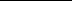 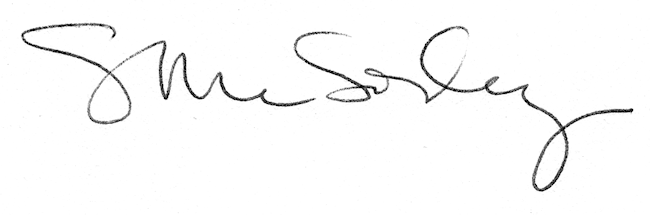 